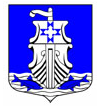                                                                 Совет депутатов                                                        муниципального образования«Усть-Лужское сельское поселение»муниципального образования«Кингисеппский муниципальный район»Ленинградской области(третьего созыва)Р Е Ш Е Н И Е28 февраля 2018 № 239Об установлении расходного обязательства МО «Усть-Лужское сельское поселение» на осуществление закрепленных за муниципальным образованием законодательством полномочий на 2018 год (на проектирование ФОК).На основании статьи 86 Бюджетного  кодекса Российской Федерации, пункта 4 статьи 14 Федерального закона от 06.10.2003 №131–ФЗ «Об общих принципах организации местного самоуправления в Российской Федерации»; Решения Совета депутатов МО «Кингисеппский муниципальный район» от 13.12.2017 №480/3-с «О бюджете МО «Кингисеппский муниципальный район» Ленобласти на 2018 год и на плановый период  2019 и 2020 годов» на проектирование ФОК:         1.Установить расходное обязательство муниципального образования «Усть-Лужское сельское поселение» на финансирование мероприятий на проектирование ФОК.2.Установить, что исполнение расходного обязательства, указанного в пункте 1 настоящего решения, осуществляется за счет предоставляемого межбюджетного трансферта из бюджета МО «Кингисеппский муниципальный район» в 2018 году по коду бюджетной классификации:  1105 87 9 01 01150 244 в сумме 2 000,0 тысяч рублей.3. Настоящее решение вступает в силу после дня его официального опубликования и распространяется на правоотношения, возникшие с 01 января 2018 года.4. Администрации МО «Усть-Лужское сельское поселение включить данное расходное обязательство в реестр расходных обязательств муниципального образования.5. Исполнение настоящего решения возложить на администрацию муниципального образования «Усть-Лужское сельское поселение».6. Контроль исполнения настоящего решения возложить на постоянную депутатскую комиссию по бюджету, налогам, экономике, инвестициям и муниципальной собственности. Глава МО «Усть-Лужское сельское поселение»	                                          П.И. Казарян